Université Larbi Ben M’Hidi-Oum El BouaghiFaculté des sciences exactes et sciences de la nature et de la vie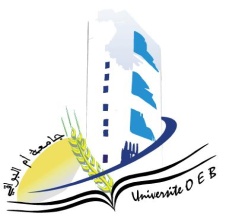 Département: Science de la matièrePlanning des Examens du Semestre 2Filière: Science de la matière                                                                   Spécialité: Science de la matière                                                                   1ère  Année  - Semestre 2 -Science de la MatièreLes groupes d'étudiants sont affectés aux salles d'examens comme suit :Année Universitaire 2023-2024.Jour et dateHeureMatièreEnseignantSamedi 
11-05-202411h00-12h30Informatique 2BounabDimanche 
12-05-202411h00-12h30Chimie 2ZaterLundi 
13-05-202411h00-12h30Energie renouvelable ZiarMardi 
14-05-202411h00-12h30Mathématique 2GuechiMercredi 15-05-202411h00-12h30anglais.BoughaziJeudi 16-05-202411h00-12h30Physique 2Guesmia  Groupe d'étudiants Salle Groupe : 01 + 02 Amphi 09Groupe : 03+ 04 Amphi 10 